4 KLASĖS 7 PAMOKOS UŽDUOTYSRemdamiesi pavyzdžiu užrašykite nuo pateiktų garsų minorinius kvintakordus ir juos apverskite. Nurodykite tonaciją.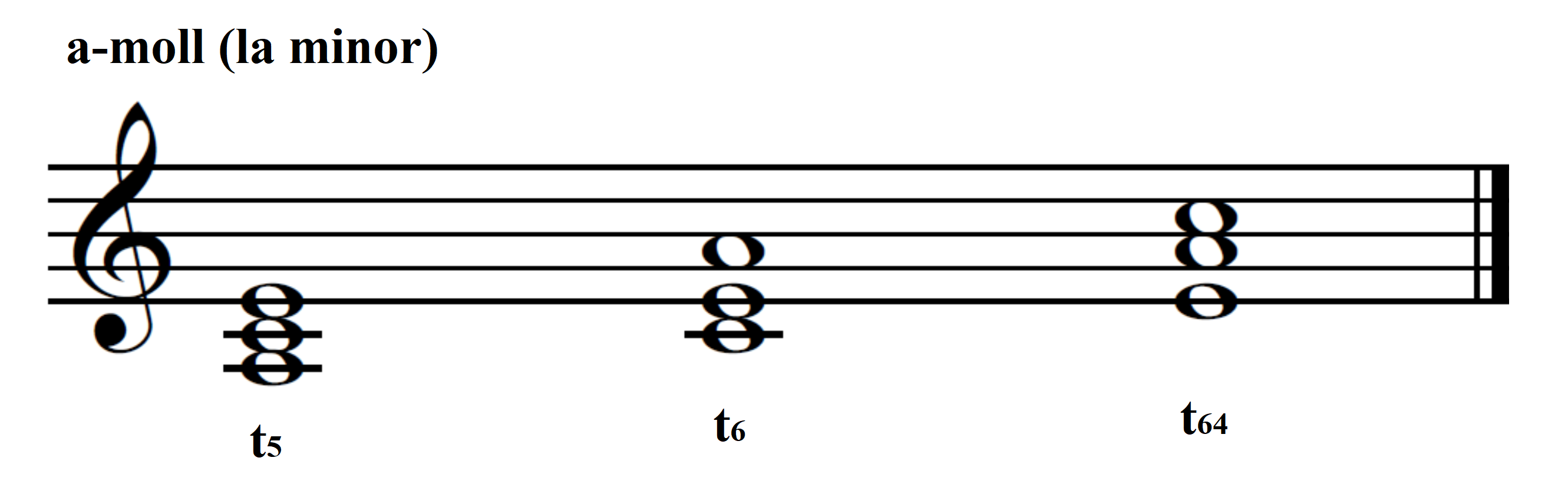 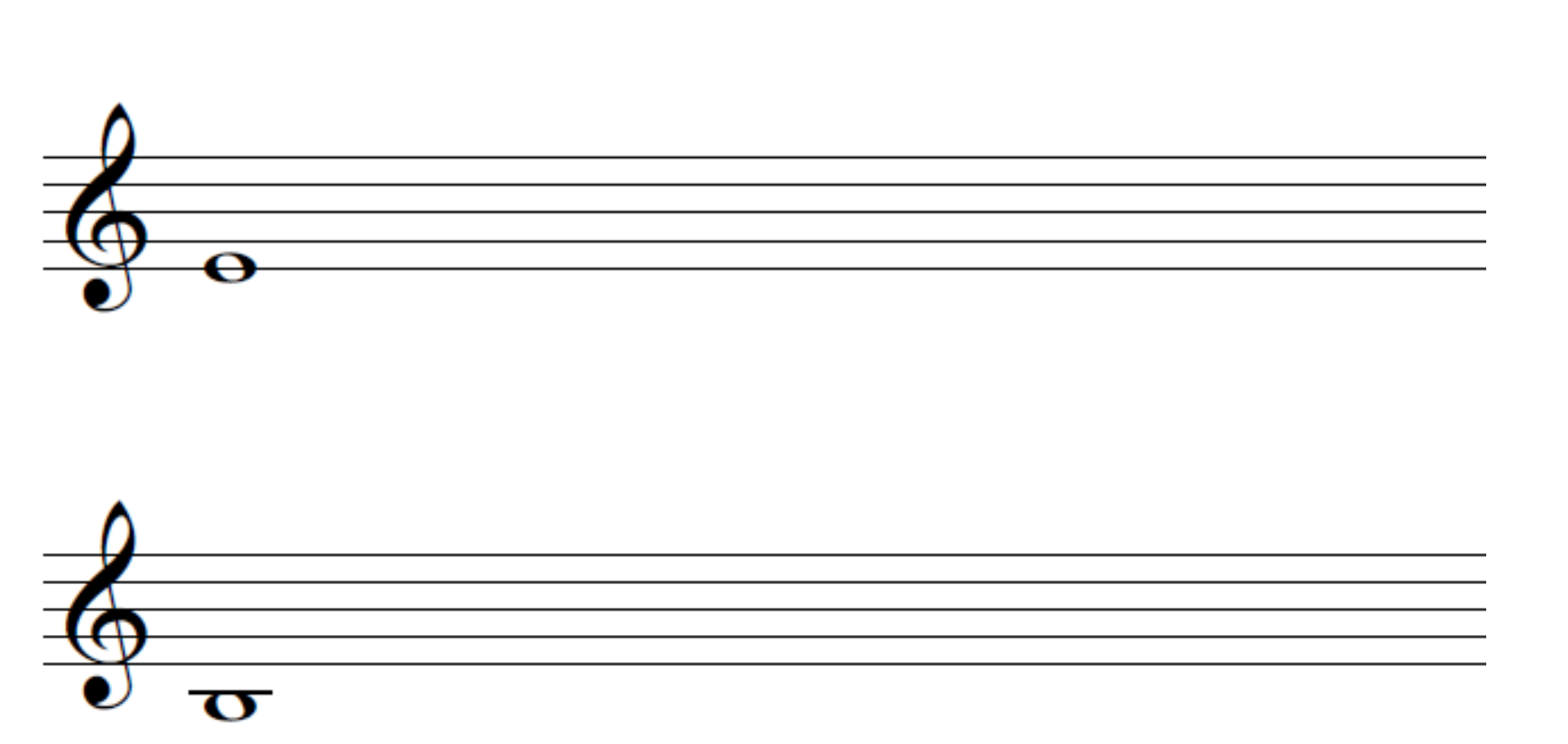 Nustatyk tonaciją, pabrauk melodijos slinktis minorinio kvintakordo ar jo apvertimų garsais. Solfedžiuok pratimą.Tonacija: .............................. 
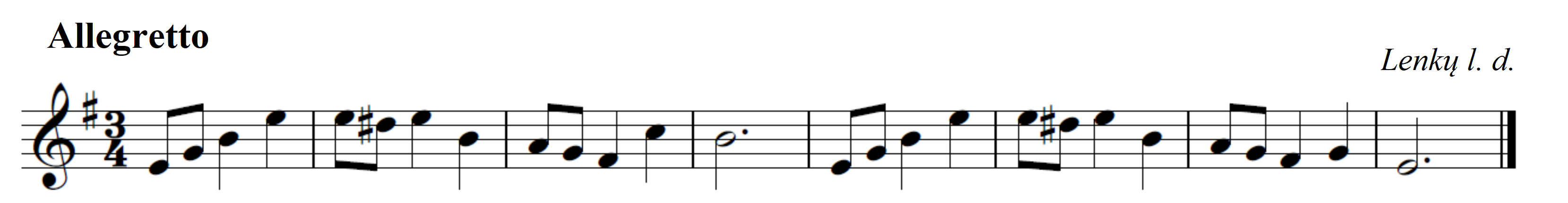 Įvardyk šiuos akordus, parašyk akordų pavadinimus d-moll tonacijoje.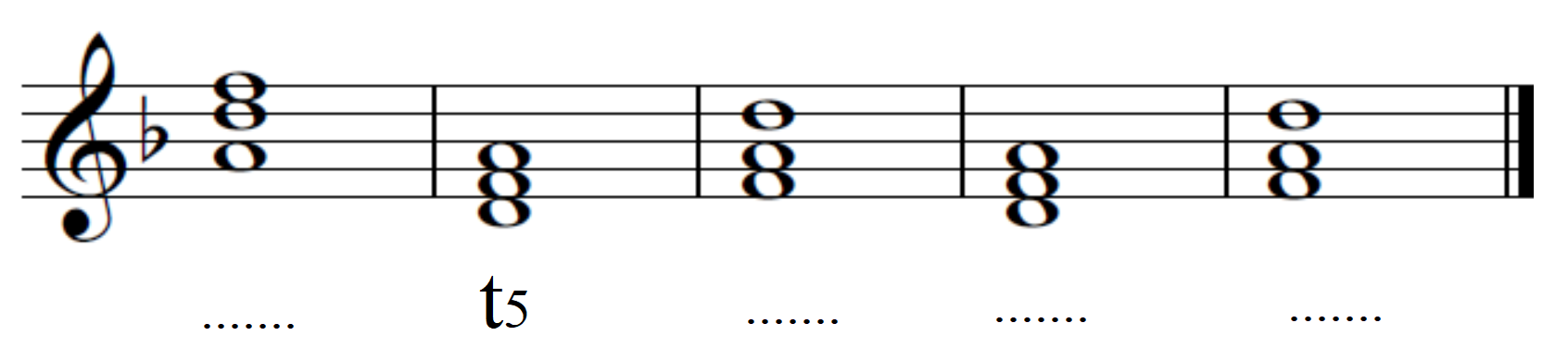 Diktantas (Nr. 4)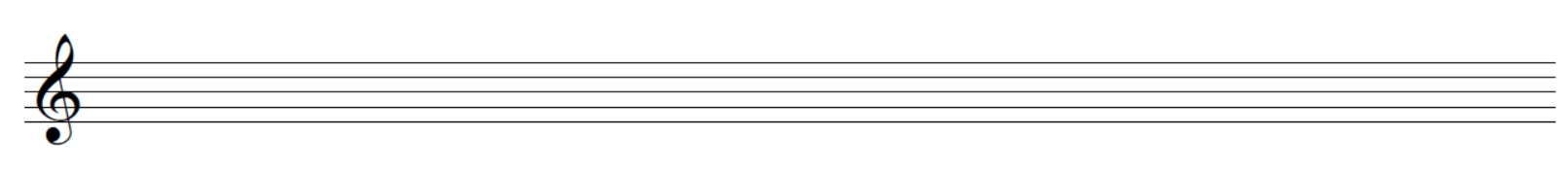 